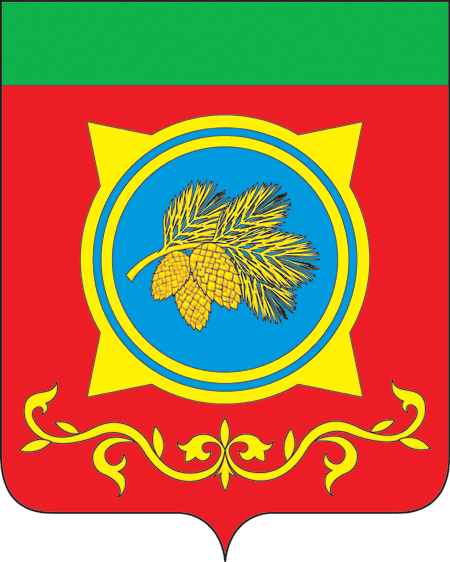 Российская Федерация Республика Хакасия Администрация Таштыпского  районаРеспублики ХакасияПОСТАНОВЛЕНИЕ09.08.2022 г.                                              с. Таштып	№ 337О подготовке и проведении 27.08.2022г. мероприятия «Ынархас-Дружба» в Таштыпском  районеРуководствуясь п. 27 ч.1 ст. 15 Федерального закона «Об общих принципах организации местного самоуправления в Российской федерации» №131-Ф3 от 06.10.2003г, в соответствии п. 3 ч.1 ст.29 Устава муниципального образования Таштыпский район от 24.06.2005г, Администрация Таштыпского района постановляет:1. Утвердить состав организационного комитета по проведению мероприятия (Приложение 1).2. Утвердить план мероприятия (Приложение 2).3. Утвердить смету мероприятия (Приложение 3).4. Рекомендовать:1) Начальнику ОтдМВД России по Таштыпскому району, полковнику  полиции  А.А. Грачёву (по согласованию) в период подготовки и проведения мероприятий в с. Таштып  обеспечить охрану общественного порядка в местах их проведения.2)  Начальнику отряда противопожарной службы №6 Республики Хакасия В.А.Боргоякову (по согласованию)  в период   проведения мероприятия в с. Таштып:а) организовать корректировку плана мероприятия по предупреждению чрезвычайной ситуации;б) приблизить дислокацию спецавтотранспорта противопожарной службы, обеспечивающее кратчайшее время их развёртывания при возникновении чрезвычайных обстоятельств.3) И. о. Главного врача ГБУЗ «Таштыпская ЦБ» Н.Н. Иптышевой (по согласованию)  в период  проведения мероприятия в с. Таштып:а) расположить скорую медицинскую помощь в местах, обеспечивающих кратчайшее время их прибытия при возникновении чрезвычайных обстоятельств;б) подготовить дополнительные койко-места, на случай возникновения кризисной ситуации.5. Начальнику отдела ГО, ЧС и мобилизационной работы Администрации Таштыпского района  А.К. Бугаеву организовать и обеспечить немедленное реагирование всех сил и средств Таштыпского района звена территориальной подсистемы единой государственной системы предупреждения и ликвидации чрезвычайных ситуаций Республики Хакасии на все возникающие кризисные ситуации.6. Рекомендовать главам сельсоветов ограничить продажу алкогольной продукции в период проведения праздника.7. Управлению финансов Администрации Таштыпского района провести финансирование мероприятия, согласно смете (приложение 3).8.  Контроль	за исполнением данного постановления возложить на первого заместителя  Главы Таштыпского района Г.Г. Тодинова.Глава Таштыпского района                                                                              А.А.ДьяченкоПриложение 1к постановлению Администрации Таштыпского районаот 09.08.2022 г. № 337Состав организационного комитета по подготовке и проведению мероприятия 27.08.2022 года «Ынархас-Дружба»в Таштыпском  районе.  Начальник общего отдела                                                                         Е.Т. Мамышева                                                                                   Приложение 2к постановлению 	Администрации Таштыпского районаот 09.08.2022г. № 337План мероприятий по подготовке и проведению 27.08.2022 годамероприятия «Ынархас-Дружба»                                          в Таштыпском  районе.Начальник общего отдела                                                                    Е.Т. Мамышева                                                                                                           Приложение 3к постановлению Администрации Таштыпского районаот 09.08.2022г. № 337СМЕТАрасходов по подготовке и проведению 27.08.2022 годамероприятия «Ынархас-Дружба» в Таштыпском  районе.Расходы:Приобретение подарков   -  30 000,00 руб.Питание делегаций, гостей – 15 000,00 руб.Мыльное шоу – 23 000,00 руб.Оплата выступлений приглашенных коллективов: образцовая танцевальная студия «Ынархас», школа-студия горлового пения «Архай» - 20 000,00 руб.Оформление – 30 697,75 руб.ГСМ –  11 302 , 25 руб.Итого по смете: 130 000 (сто тридцать тысяч) рублей 00 коп.Начальник общего отдела                                                                      Е.Т. Мамышева                        №Ф.И.О.Занимаемая должность1А.А. ДьяченкоГлава Таштыпского района, Председатель оргкомитета2Г.Г. ТодиновЗаместитель главы Таштыпского района 3Е.А. ЦыганковаИ. о. заместителя главы Таштыпского района по соц. вопросам.4А.В. ВишняковаВедущий специалист МУК «Управление культуры, молодежи и туризма Администрации Таштыпского района», секретарь оргкоммитета5Л.И. ЛоктионоваДиректор МБУК «ТРДК»6С.В. КарамашевРуководитель МКУ «Управления  спорта и физической культуры  Администрации Таштыпского района»7О.А. СагатаевВрио директора МБУ «Таштыпская спортивная школа»8А.К. БугаевНачальник отдела ГО, ЧС и мобилизационной работы Администрации Таштыпского района9Н.В. АнжигановаРуководитель управления финансов Администрации Таштыпского района10Н.Н. Иптышева           И.о. главного  врача ГБУЗ  РХ « Таштыпская РБ»,( по согласованию).11В.А.БоргояковНачальник отряда противопожарной службы №6 Республики Хакасия (по согласованию).12А.А. Грачёв           Начальник Отд. МВД России по Таштыпскому району, (по согласованию).13Главы сельсоветов( по списку)№МероприятияСроки проведенияОтветственные1Создание оргкомитета Проведение заседаний оргкомитетаеженедельноА.А. Дьяченко2Благоустройство места проведения мероприятиядо 27 августаО.А. Сагатаев3Обеспечение музыкального сопровождения27 августаУКМиТ, ТРДК4Обеспечение пожарной безопасности27 августаВ.А. Боргояков       5Медицинское обеспечение27 августаН.Н. Иптышева              6Охрана порядка27 августаА.А. Грачёв           7Проведение праздничной программы мероприятия27 августа ТРДК8Оформление места проведения мероприятия27 августа ТРДК